OBSERVAÇÕES: ________________________________________________________________________________________________________________________________________________________________________. ________________________________________________________________________________________________________________________________________________________________________________________Jequie- BA,   ______ de Março de 2020.Assinatura do(a) Requerente:  ________________________________________________UNIVERSIDADE ESTADUAL DO SUDOESTE DA BAHIA - UESBPró-Reitoria de Pós-Graduação – PPG / Secretaria Setorial de Cursos – Campus de JequiéREQUERIMENTO 07 - MATRÍCULANome do Requerente:ENDEREÇO EM JEQUIÉ OU REGIÀOENDEREÇO EM JEQUIÉ OU REGIÀOENDEREÇO EM JEQUIÉ OU REGIÀOENDEREÇO EM JEQUIÉ OU REGIÀOENDEREÇO EM JEQUIÉ OU REGIÀOENDEREÇO EM JEQUIÉ OU REGIÀO(Avenida, Rua, Praça ,etc)(Avenida, Rua, Praça ,etc)(Avenida, Rua, Praça ,etc)Nº:Bairro:Bairro:Cidade:CEP:Telefone:Telefone:Telefone:e-mail:DADOS PESSOAISDADOS PESSOAISDADOS PESSOAISDADOS PESSOAISDADOS PESSOAISDADOS PESSOAISDADOS PESSOAISDADOS PESSOAISNome do Pai:Nome do Pai:Nome do Pai:Nome do Pai:Nome da Mãe:Nome da Mãe:Nome da Mãe:Nome da Mãe:Data Nascimento:      /           /     Nat. (Cidade e Estado)Nat. (Cidade e Estado)Nat. (Cidade e Estado)Nat. (Cidade e Estado)Estado Civil:Estado Civil:Título Eleitor (Nº, Zona e Seção):Nº RG (Identidade)Nº RG (Identidade)Órgão Emissor:Data de ExpediçãoData de ExpediçãoSexo:Doc. Militar (Tipo, Nº e Órgão Emissor)Doc. Militar (Tipo, Nº e Órgão Emissor)Nº CIC/CPF:Nº CIC/CPF:Nº CIC/CPF:Tipo Sanguíneo:A (   )  B (   )   AB (   )   O  (   )   Rh:    + (    )   -- (    )  Tipo Sanguíneo:A (   )  B (   )   AB (   )   O  (   )   Rh:    + (    )   -- (    )  Curso de Mestrado:Curso de Mestrado:Curso de Mestrado:Curso de Mestrado:Curso de Mestrado:Instituição:Instituição:Instituição:Data  de defesa/conclusão:Data  de defesa/conclusão:Data  de defesa/conclusão:Data  de defesa/conclusão:Data  de defesa/conclusão:Vem requerer matrícula no Curso de Pós-graduação em Educação Cientifica e Formação de Professores – (Doutorado) para o I período letivo do ano de 2021.    DECLARO estar ciente de que, em caso de não aproveitamento de créditos ou reprovação por falta nas disciplinas em que serei matriculado (a) neste I período, conforme as normas vigentes, não mais terei direito a vaga no curso oriunda do processo seletivo, por incorrer em situação de evasão, cabendo a Universidade Estadual do Sudoeste da Bahia dispor da vaga conforme lhe for conveniente e declaro também  ter ciência de que os meus documentos pessoais entregues no ato desta matrícula e não resgatados por mim no prazo máximo de 1 (um) ano, contados a partir da data abaixo, serão descartados, não cabendo assim nenhuma reclamação futura com referência ao assunto supra.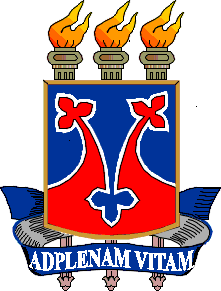 